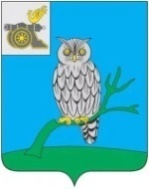 АДМИНИСТРАЦИЯ МУНИЦИПАЛЬНОГО ОБРАЗОВАНИЯ «СЫЧЕВСКИЙ РАЙОН»  СМОЛЕНСКОЙ ОБЛАСТИ Р А С П О Р Я Ж Е Н И Еот  07 июля 2022 года № 269-рО внесении изменений в распоряжение Администрации муниципального образования «Сычевский район» Смоленской области от 03.12.2022 года № 367-рВнести в распоряжение Администрации муниципального образования «Сычевский район» Смоленской области от 03.12.2014 года  № 367-р «О создании консультативного совета по межнациональным и межконфессиональным отношениям» следующие изменения: приложение № 2 изложить в новой редакции согласно приложению. И.о. Главы муниципального образования«Сычевский район» Смоленской области                                    К.Г. ДанилевичПриложение № 2к распоряжению Администрации муниципального образования«Сычевский район» Смоленской областиот  03.12.2022 года  № 367-р(в редакции распоряжения  Администрации муниципального образования «Сычевский район» Смоленской областиот 07.07.2022 года № 269-р)СОСТАВконсультативного совета по межнациональным и межконфессиональным отношениямНиконорова Татьяна Вениаминовна- Глава муниципального образования «Сычевский район» Смоленской области, председатель консультативного совета,Васильева Татьяна Павловна- заместитель Главы муниципального образования «Сычевский район» Смоленской области, заместитель председателя  консультативного совета;Смирнова  Татьяна Юрьевна- начальник отдела по культуре Администрации муниципального образования «Сычевский район» Смоленской области, секретарь консультативного  СоветаЧлены консультативного совета:Члены консультативного совета:Лебедева Ираида Леонидовна- депутат Сычевской районной Думы, главный врач ОГБУЗ «Сычевская МБ» (по согласованию),Копорова Анна Анатольевна- начальник Отдела по образованию Администрации муниципального образования «Сычевский район» Смоленской области,Лугинин Дмитрий Юрьевич- заместитель начальника отделения полиции                   по  Сычевскому району МО МВД РФ «Гагаринский»  (по согласованию),Зенковская Юлия Олеговна-  выпускающий редактор газеты «Сычевские вести» СОГУП «Восточная объединенная редакция»                    (по согласованию),протоирей  Чайкин Анатолий Вениаминович- настоятель церкви Благовещения Пресвятой Богородицы Вяземской епархии Русской Православной церкви (по согласованию),Ефимова Марина Вячеславна- депутат Сычевской районной Думы, директор МБОУ средней школы № 1 г. Сычевки Смоленской области